       В ГКОУ РО Пролетарской школе-интернате  с  13.01.2020  по 20.01.2020 в целях военно-патриотического и нравственного воспитания обучающихся была организована  неделя оборонно-массовой работы.     Неделя открылась общешкольной линейкой «Никто не забыт, ничто не забыто!», на которой  прозвучали стихотворения и песни военных лет.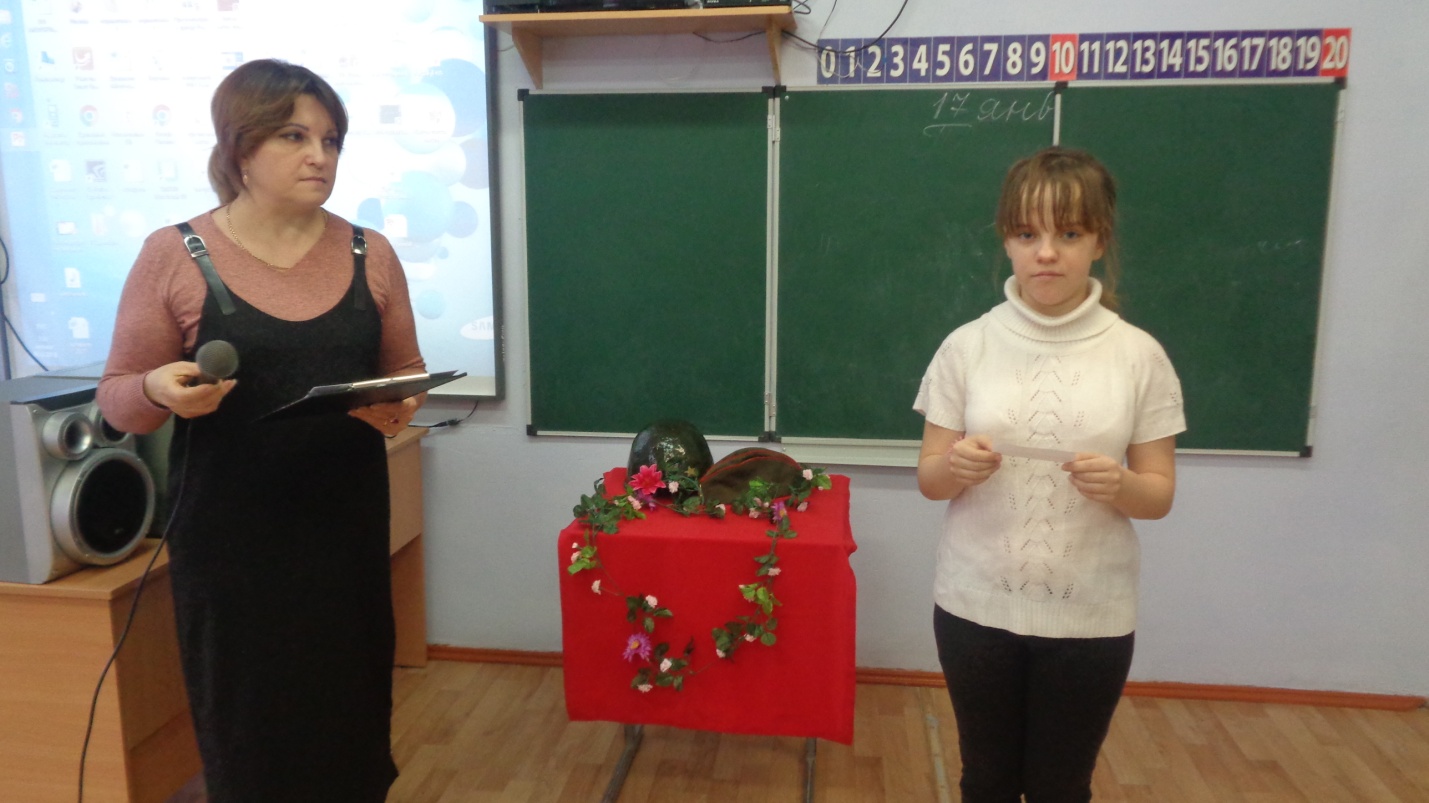 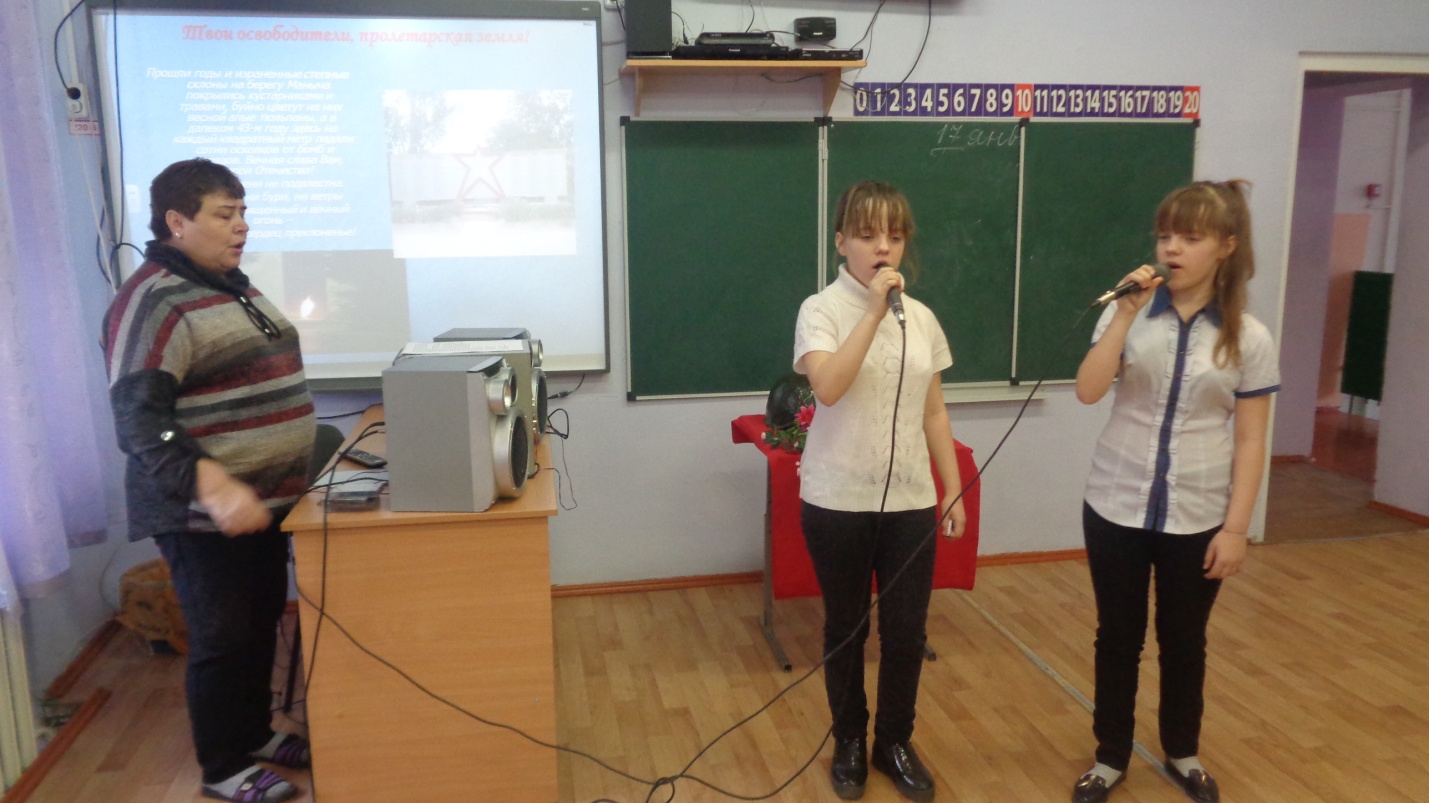      Традиционно 18 января была  проведена акция возложения венков Славы и цветов к мемориалу расстрелянным мирным жителям  г. Пролетарска в годы Великой  Отечественной   войны 1941 -1945 гг.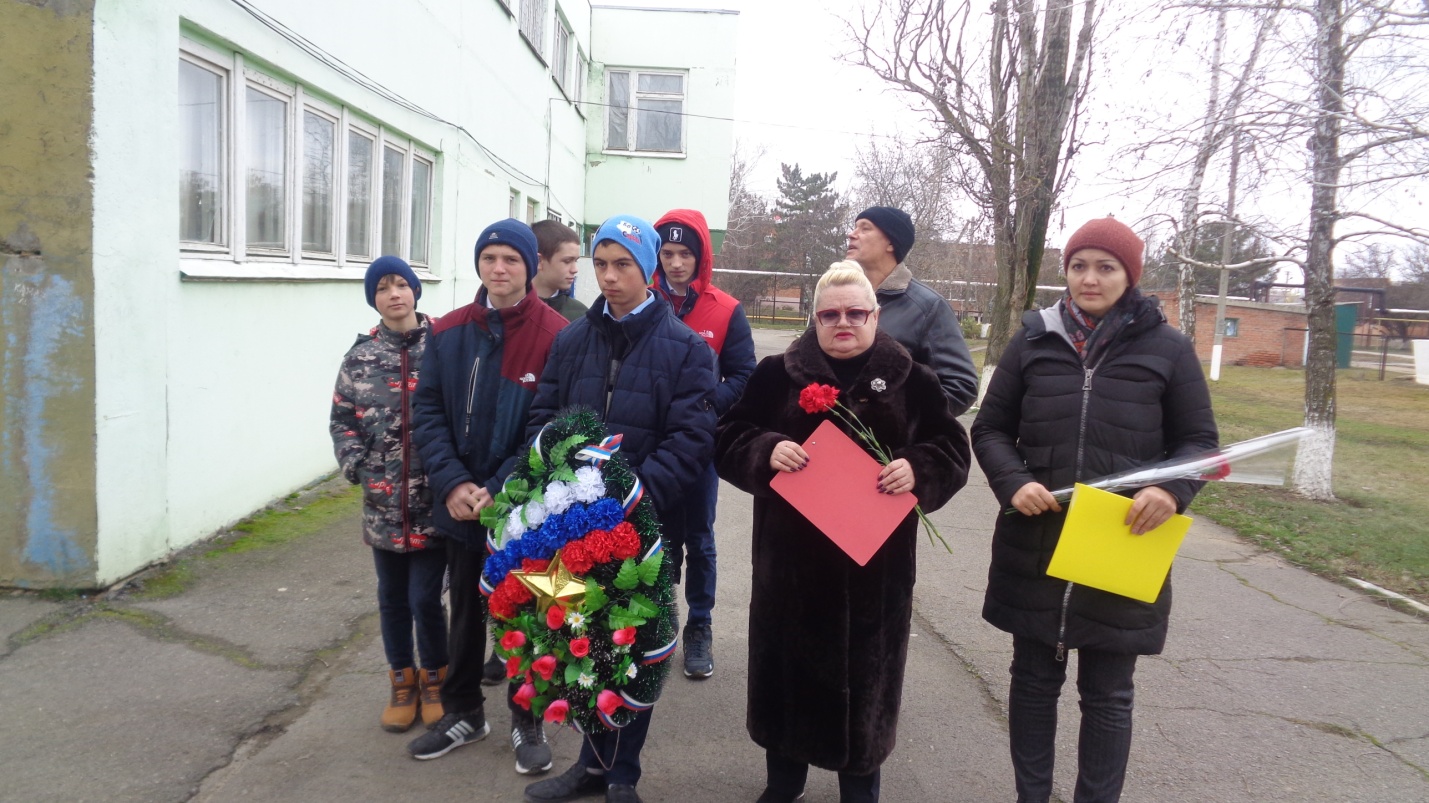 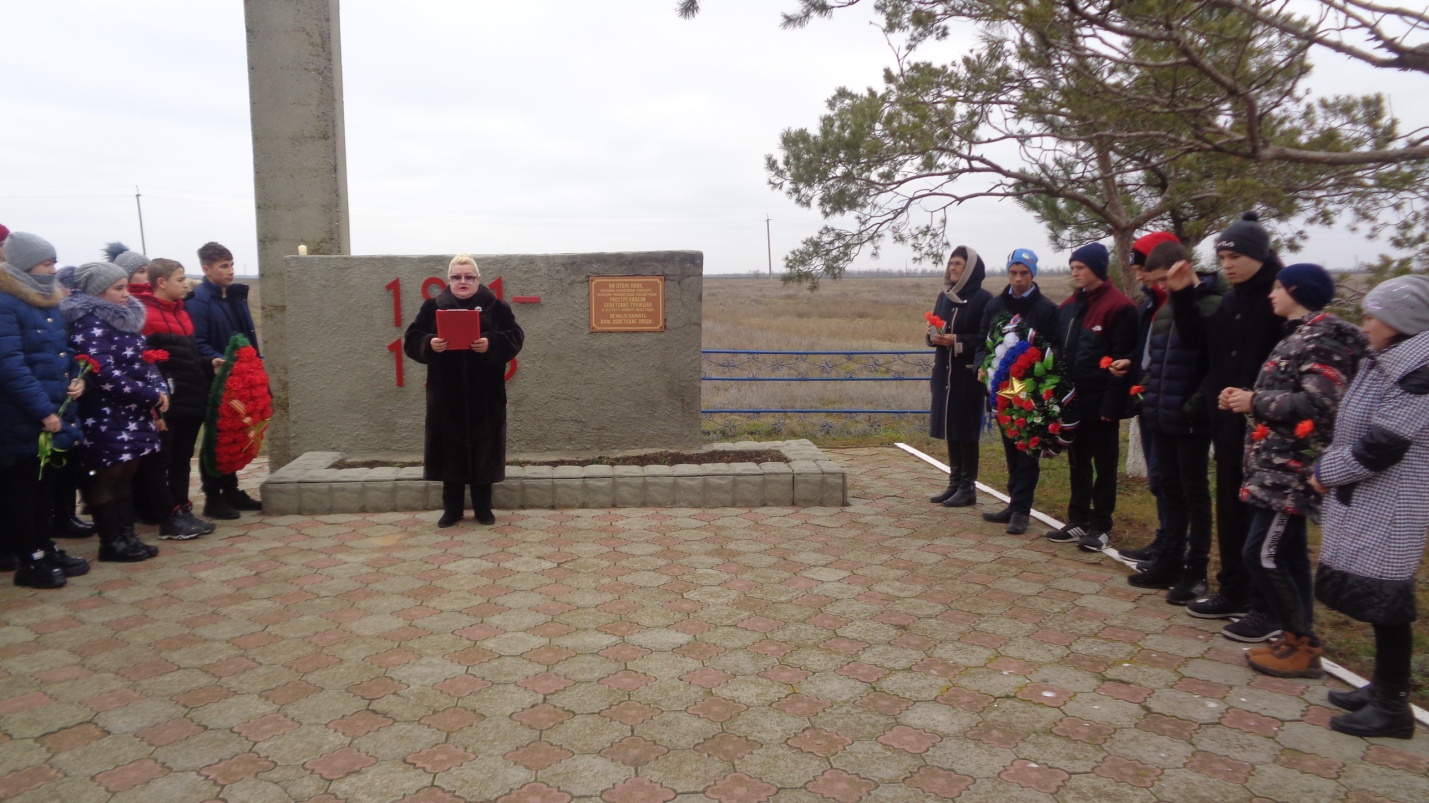 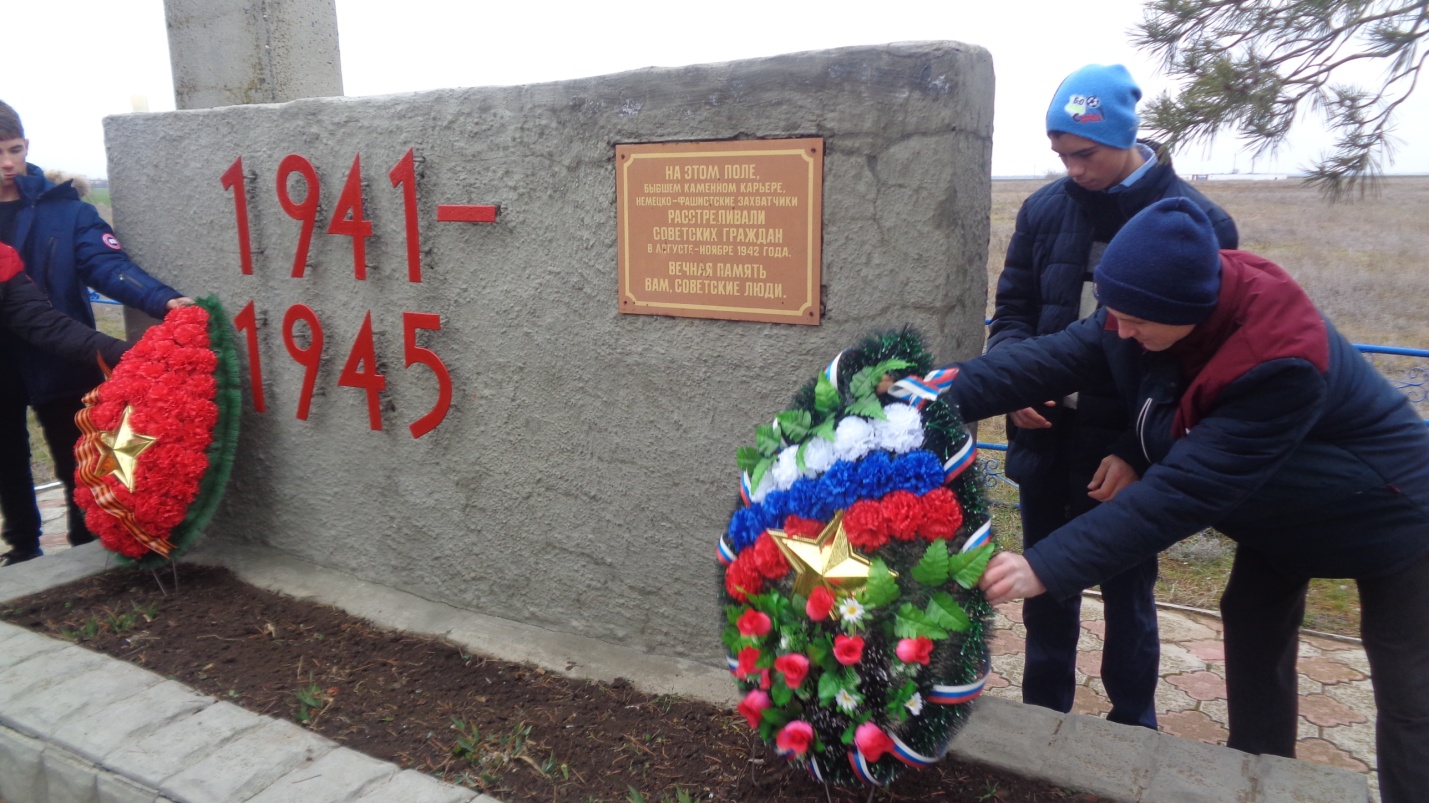       20 января  обучающиеся приняли участие в церемонии возложения венков  к  мемориалу «Вечный огонь» на Мемориальной площади. Каждый из обучающихся пришел с особенным чувством, чтобы увековечить подвиг воинов-пролетарцев и героев Великой Отечественной войны 1941-1945 гг.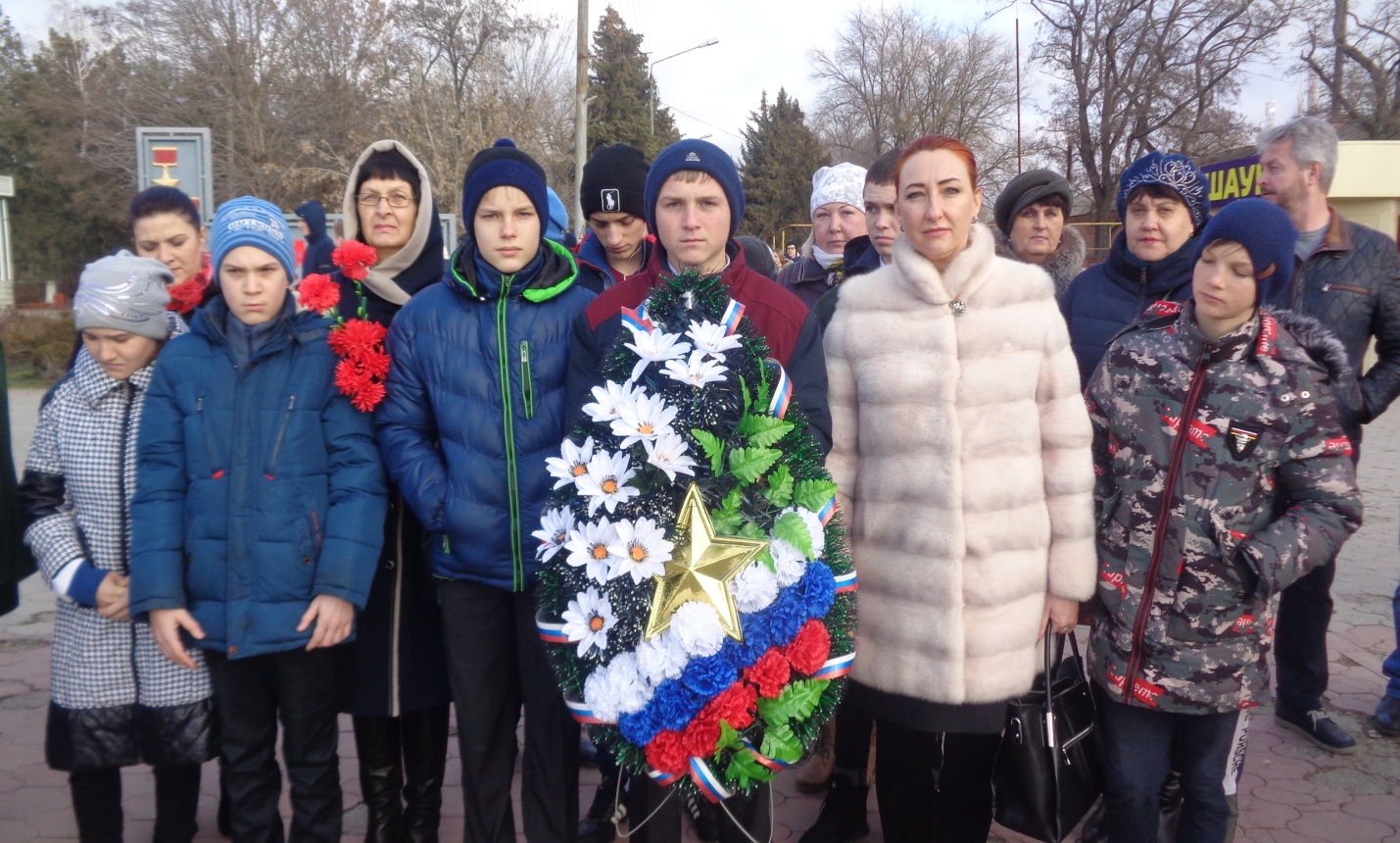 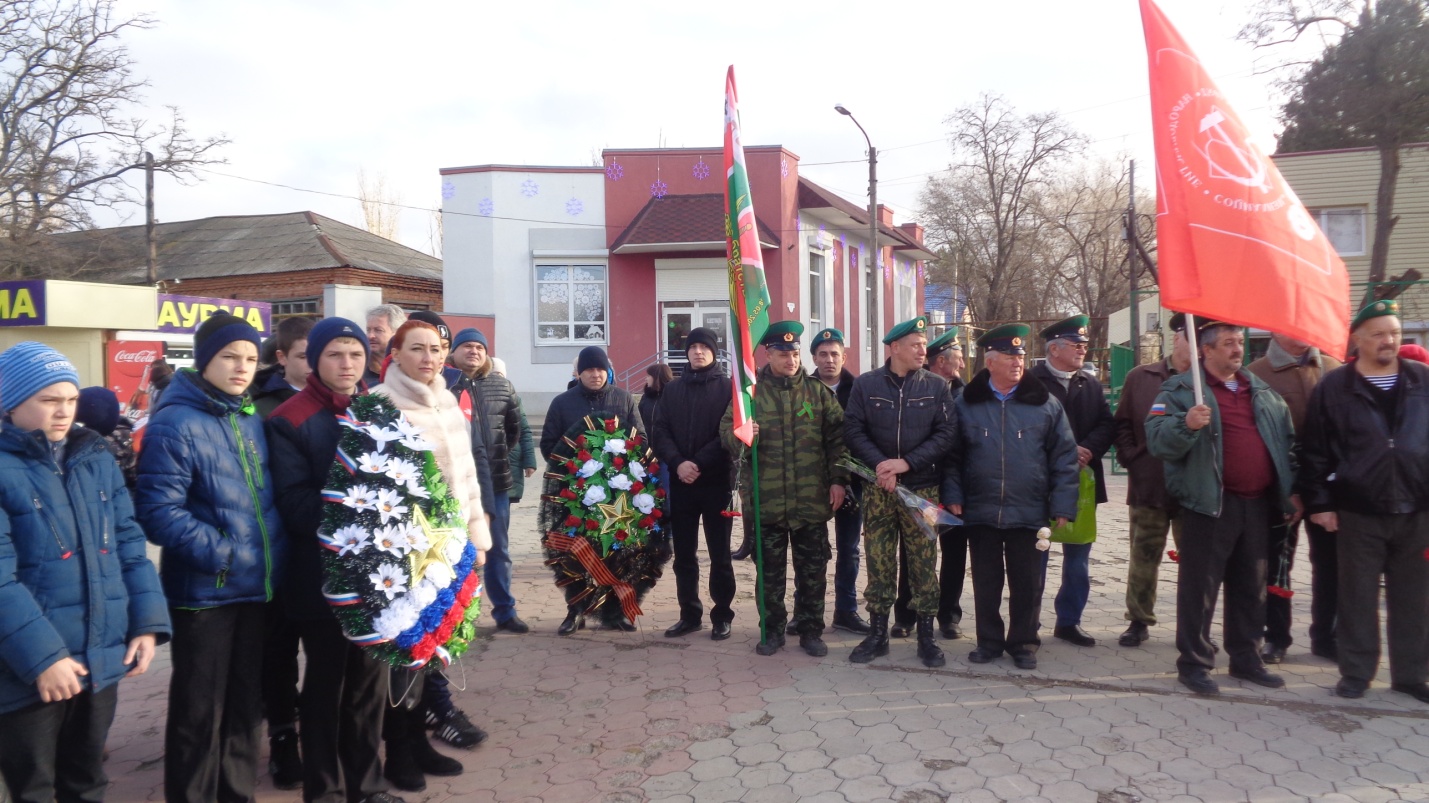 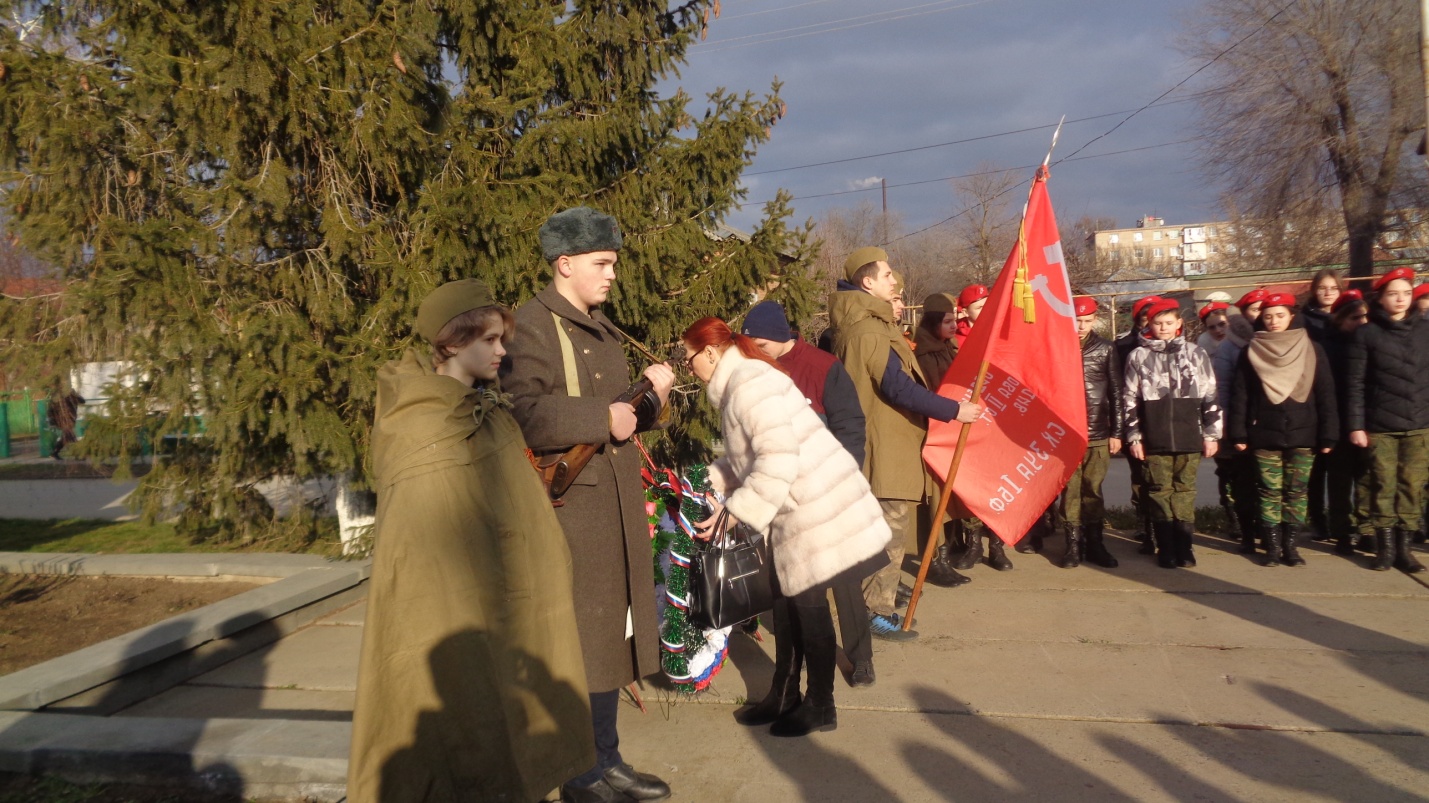       По окончании церемонии  все участники акции  были приглашены на памятный концерт и  XVI молодежный районный конкурс «Помнит подвиг земля родная», посвященные освобождению г. Пролетарска и Пролетарского района от немецко-фашистских захватчиков.     В рамках недели  оборонно-массовой  работы с обучающимися школы-интерната были организованы внеклассные занятия и классные часы.     В мероприятиях недели оборонно-массовой работы приняли  участие  67 обучающихся.Информацию подготовила заместитель директора по ВР                    Р.М. Калиниченко